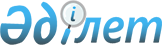 О создании Республиканского государственного казенного предприятия "Центр олимпийской подготовки" Агентства Республики Казахстан по туризму и спорту в городе АстанеПостановление Правительства Республики Казахстан от 28 января 2003 года N 99      В целях качественной подготовки спортивного резерва и национальных сборных команд Правительство Республики Казахстан постановляет: 

      1. Создать Республиканское государственное казенное предприятие "Центр олимпийской подготовки" Агентства Республики Казахстан по туризму и спорту в городе Астане (далее - Предприятие). 

      2. Определить органом государственного управления Предприятием Агентство Республики Казахстан по туризму и спорту. 

      3. Определить основным предметом деятельности Предприятия осуществление производственно-хозяйственной деятельности в области спорта, в том числе подготовку олимпийского резерва и членов национальных сборных команд республики. 

      4. Агентству Республики Казахстан по туризму и спорту в установленном законодательством порядке в месячный срок: 

      1) внести на утверждение в Комитет государственного имущества и приватизации Министерства финансов Республики Казахстан Устав Предприятия; 

      2) обеспечить государственную регистрацию Предприятия в органах юстиции; 

      3) принять иные меры, вытекающие из настоящего постановления. 

      5. Утратил силу постановлением Правительства РК от 05.08.2013 № 796.

 

      6. Настоящее постановление вступает в силу со дня подписания.       Премьер-Министр 

      Республики Казахстан 
					© 2012. РГП на ПХВ «Институт законодательства и правовой информации Республики Казахстан» Министерства юстиции Республики Казахстан
				